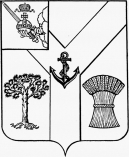 АДМИНИСТРАЦИЯМЕЖДУРЕЧЕНСКОГО МУНИЦИПАЛЬНОГО ОКРУГАВОЛОГОДСКОЙ ОБЛАСТИПОСТАНОВЛЕНИЕОт 23.05.2023 № 327           с. ШуйскоеО внесении измененийв постановлениеот 01.09.2022 № 341Администрация округа ПОСТАНОВЛЯЕТ:1. Внести следующие изменения в муниципальную программу «Комплексное развитие сельских территорий Междуреченского муниципального округа на 2023 – 2027 годы», утвержденную постановлением администрации района от 01 сентября 2022 года № 341:- паспорт муниципальной программы изложить в новой редакции согласно приложению 1 к настоящему постановлению;- раздел III «Ресурсное обеспечение муниципальной программы, обоснование объема финансовых ресурсов, необходимых для реализации муниципальной программы» изложить в новой редакции согласно приложению 2 к настоящему постановлению;- раздел IV «Целевые показатели и индикаторы достижения целей  и решения задач муниципальной программы, прогноз конечных результатов реализации муниципальной программы» изложить в новой редакции согласно приложению 3 к настоящему постановлению;- раздел VI «Перечень мероприятий, подлежащих реализации для решения задач муниципальной программы и достижения поставленной цели» изложить в новой редакции согласно приложению 4 к настоящему постановлению. 2. Контроль за исполнением настоящего постановления возложить на заместителя главы округа (инвестиционного уполномоченного) Т.Г. Логинову.3. Настоящее постановление подлежит размещению на сайте округа в информационно-телекоммуникационной сети «Интернет».  Глава округа                                                                                                А.А. ТитовПриложение 1к постановлениюадминистрации округаот 23.05.2023 № 327Приложение к постановлению администрации района от 01.09.2022 № 341 «ПАСПОРТмуниципальной программы».Приложение 2к постановлениюадминистрации округаот 23.05.2023 № 327«III. Ресурсное обеспечение муниципальной программы,обоснование объема финансовых ресурсов, необходимых дляреализации муниципальной программыПри разработке стратегии ресурсного обеспечения муниципальной программы учитывались реальная ситуация в финансово-бюджетной сфере округа, высокая социальная значимость проблемы, а также реальная возможность ее решения только при значительной государственной поддержке и вовлечении в инвестиционную деятельность всех участников реализации муниципальной программы.Ресурсное обеспечение реализации муниципальной программыза счет средств бюджета округа тыс. руб.Прогнозная (справочная) оценка объемов привлечения средств федерального и областногобюджетов, внебюджетных источников, физических и юридических лиц на реализациюцелей муниципальной программытыс. руб.		».Приложение  3к постановлениюадминистрации округаот 23.05.2023 № 327«IV. Целевые показатели и индикаторы достижения целей и решения задачмуниципальной программы, прогноз конечных результатов реализации муниципальной программы ».Приложение  4к постановлениюадминистрации округаот 23.05.2023 № 327 «VI. Перечень мероприятий, подлежащих реализации для решения задач муниципальной программыи достижения поставленной цели».Наименование Программымуниципальная программа «Комплексное развитие сельских территорий Междуреченского муниципального округа на 2023 – 2027 годы»Ответственный исполнитель Программыадминистрация Междуреченского муниципального округаЦель Программы- стимулирование развития строительства (приобретения) жилья на сельских территориях- уменьшение площадей произрастания сорного растения борщевик СосновскогоЗадачи Программы- улучшение жилищных условий граждан, проживающих на сельских территориях- уменьшение площадей произрастания сорного растения борщевик СосновскогоЦелевые показатели Программы- объем ввода (приобретения) жилья на сельских территориях- площадь земельных участков, обработанных химическими и (или) механическими способами для предотвращения распространения сорного растения борщевик СосновскогоСроки реализации Программы2023 – 2027 гг.Объем бюджетных ассигнований Программыобъем бюджетных ассигнований и внебюджетных источников: 16 308,48 тыс. руб., в том числе:федеральный и областной бюджеты – 9 080,31 тыс. руб.;бюджет округа – 823,6 тыс. руб.;внебюджетные источники – 6 404,57 тыс. руб.в том числе по годам:2023 г.: всего 5 608,41 тыс. руб., в т.ч.:федеральный и областной бюджеты – 4 191,9 тыс. руб.;бюджет округа – 195,5 тыс. руб.;внебюджетные источники – 1 221,01 тыс. руб. 2024 г.: всего 2 667,88 тыс. руб., в т.ч.:федеральный и областной бюджеты – 0 тыс. руб.;бюджет округа – 290,68 тыс. руб.;внебюджетные источники – 2 377,20 тыс. руб. 2025 г.: всего – 1 007,23 тыс. руб., в т.ч.:федеральный и областной бюджеты – 0 тыс. руб.;бюджет округа – 108,22 тыс. руб.;внебюджетные источники – 899,01 тыс. руб.2026 г.: всего – 3 450,16 тыс. руб., в т.ч.:федеральный и областной бюджеты – 2 402,76 тыс. руб.;бюджет округа – 112,42 тыс. руб.;внебюджетные источники – 934,98 тыс. руб.2027 г.: всего – 3 574,8 тыс. руб., в т.ч.:федеральный и областной бюджеты – 2 485,65 тыс. руб.;бюджет округа – 116,78 тыс. руб.;внебюджетные источники – 972,37 тыс. руб.Ожидаемые результаты реализации Программыобъем ввода (приобретения) жилья для граждан, проживающих на сельских территориях  составит 509,6 кв.м., в том числе:2023 г. – 95,6 2024 г. – 198 2025 г. – 72 2026 г. – 72 2027 г. – 72  площадь земельных участков, обработанных химическими и (или) механическими способами для предотвращения распространения сорного растения борщевик Сосновского составит  55 га, в том числе:2023 г. – 172024 г. – 9,52025 г. – 9,52026 г. – 9,52027 г. – 9,5Ответственный исполнительРасходы, годыРасходы, годыРасходы, годыРасходы, годыРасходы, годыОтветственный исполнитель20232024202520262027администрация Междуреченского муниципального округа:195,5290,68108,22112,42116,78улучшение жилищных условий граждан, проживающих на сельских территориях189,53290,68108,22109,08113,44проведение мероприятий по предотвращению распространения сорного растения борщевик Сосновского5,97003,343,34Ответственный исполнитель, соисполнителиОценка расходов, годыОценка расходов, годыОценка расходов, годыОценка расходов, годыОценка расходов, годыОтветственный исполнитель, соисполнители20232024202520262027всего5 412,912 377,20899,013 450,163 574,8федеральный и областной бюджеты 4 191,9002 402,762 485,65внебюджетные источники,физические (юридические) лица)1 221,012 377,20899,01934,98972,37Задачи, направленные на достижение целиНаименование показателяЕд. изм.Значение целевого показателяЗначение целевого показателяЗначение целевого показателяЗначение целевого показателяЗначение целевого показателяЗначение целевого показателяЗначение целевого показателяЗадачи, направленные на достижение целиНаименование показателяЕд. изм.отчетноеоценочноеплановоеплановоеплановоеплановоеплановоеЗадачи, направленные на достижение целиНаименование показателяЕд. изм.2021202220232024202520262027123456789Улучшение жилищных условий граждан, проживающих на сельских территорияхобъем ввода (приобретения) жилья для граждан, проживающих на сельских территорияхкв.м.365,8171,195,6198727272Локализация и ликвидация сорного растения борщевик Сосновскогоплощадь земельных участков, обработанных химическими и (или) механическими способами для предотвращения распространения сорного растения борщевик Сосновского га1717179,59,59,59,5Наименование мероприятияОтветственный исполнительРасходы (тыс. руб.), годыРасходы (тыс. руб.), годыРасходы (тыс. руб.), годыРасходы (тыс. руб.), годыРасходы (тыс. руб.), годыНаименование мероприятияОтветственный исполнитель20232024202520262027Основное мероприятие:Основное мероприятие:Основное мероприятие:Основное мероприятие:Основное мероприятие:Основное мероприятие:Основное мероприятие:Улучшение жилищных условий граждан, проживающих на сельских территорияхадминистрация Междуреченского муниципального района 3 790,5003 116,593 241,23Основное мероприятие:Основное мероприятие:Основное мероприятие:Основное мероприятие:Основное мероприятие:Основное мероприятие:Основное мероприятие:Проведение мероприятий по предотвращению распространения сорного растения борщевик Сосновскогоадминистрация Междуреченского муниципального района 596,9100333,57333,57